Итоговый протокол районного этапа областного конкурса чтецов «Моя Родина»Советский район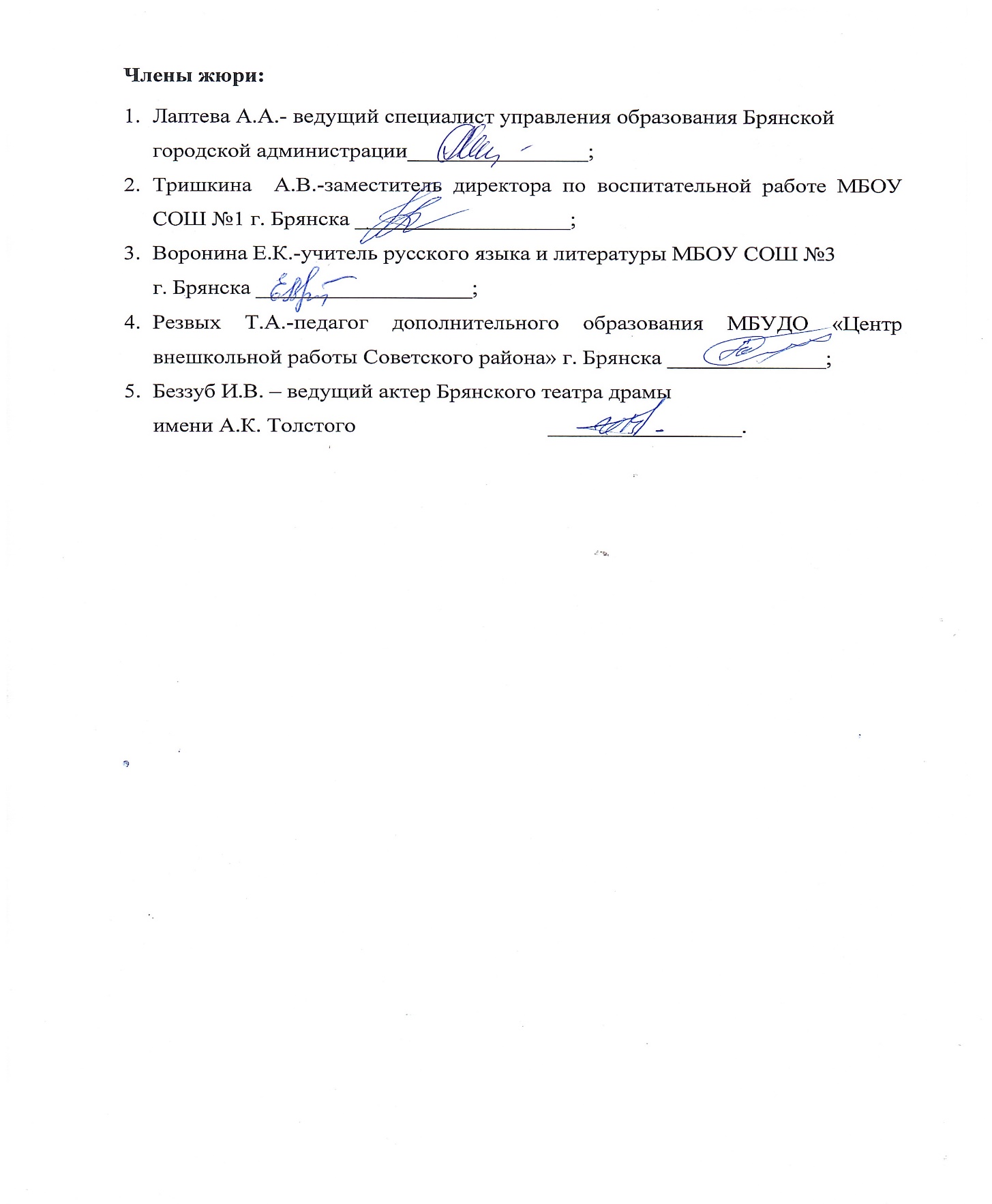 МестоФ.И. участникаОбразовательное учреждениеКлассПрограмма выступленияФ.И.О. руководителя1-4 классы1-4 классы1-4 классы1-4 классы1-4 классы1-4 классыIМихайлик МихаилМБУДО «Центр внешкольной работы Советского района» г. Брянска2Сергей Михалков «Подушечка»Юркова Ольга АлександровнаIIМихеев АртемМБОУ «Гимназия №6» г. Брянска2Сергей Михалков «Как бы жили мы без книг»Курилкина Юлия НиколаевнаIIМайоров ТимофейМБОУ «СОШ №4» г. Брянска4Р. Рождественский «Баллада о красках»Иванова Елена ВладимировнаIIIДедовская АлександраМБОУ «СОШ №72» г. Брянска4Майя Румянцева «Баллада о седых»Борисенко Анна АнатольевнаIIIЧупрыгина МарияМБОУ «Гимназия №7» г. Брянска4Фрида Полак «Папин портрет»Лобанова Елена Эдуардовна5-8 класс5-8 класс5-8 класс5-8 класс5-8 класс5-8 классIЯкубов МурадМБОУ «СОШ №3» г. Брянска8Николай Майоров Роберт Рождественский «Мы»Щеголяева Ирина ИвановнаIIШохин СергейМБОУ «СОШ №5» г. Брянска7А. Кулешов «На Минском шоссе»Свиридова Ирина АнатольевнаIIРоманина ЕкатеринаМБОУ «СОШ №1» г. Брянска5Эдуард Асадов «Трусиха»Лемешинская А.В.IIIЛягин ЯрославМБОУ «Гимназия №6» г. Брянска6Произведение собственного сочинения «Брянск»Курилкина Юлия НиколаевнаIIIЩукина СофияМБОУ «СОШ №56» г. Брянска8Р. Рождественский «Тыловой госпиталь»Белова Ольга Викторовна9-11 класс9-11 класс9-11 класс9-11 класс9-11 класс9-11 классIМурзина КираМБОУ «Центр образования «Перспектива»10Ирина Коротеева «Хатынь»Ковалик Елена ВладимировнаIIШугар ДарьяМБОУ «СОШ №1» г. Брянска11Стихи собственного сочиненияЛемешинская А.В.IIШпильченко ПолинаМБУДО «Центр внешкольной работы Советского района» г. Брянска10Андрей Богословский, Анатолий Преловский «Рисуют мальчики войну» (композиция)Резвых Татьяна АлександровнаIIIЗуева ЯнаМБОУ «СОШ №5» г. Брянска11Ю. ПикалVarisco SerafinoТимко Анастасия ГеннадьевнаIIIНауменко АлександрМБОУ «СОШ №8» г. Брянска11Е. Евтушенко «Сватовство»Зюлина Людмила Александровна